DOCUMENT TITLE:	TSR - Electrical InstallationsDOCUMENT NUMBER:	KPNWE.WI.11.HSCO.083REVIEW NUMBER: 	0EFFECTIVE DATE:    	01 Dec 2017NEXT REVIEW DATE:	01 Dec 2020 .. CONFIDENTIALITY:The information contained in this document is confidential to Kuwait Petroleum International Ltd. Copyright © Kuwait Petroleum International Ltd.  Copying of this document in any format is not permitted without written permission from the management of Kuwait Petroleum International Ltd.This document is reviewed and approved according to the released online Document Approval Flow *Access rights:	       Generally Accessible INTRODUCTION TO ELECTRICITYYou cannot see electricity, so you often do not know whether something is live or not. An electric shock or current through the human body can cause serious damage (cramps, cardiac fibrillation, burns ...). It is therefore important to always take safety precautions when working with electricity.EXPLANATION & RISKSEXPLANATION & RISKSDefinitions:Working (installation, repairs, troubleshooting, inspection) on or near electrical installations or equipment where there is a risk of contact or a short circuitHigh voltage = > 1000 V alternating current> 1500 V direct currentLow voltage = < 1000 V alternating current< 1500 V direct current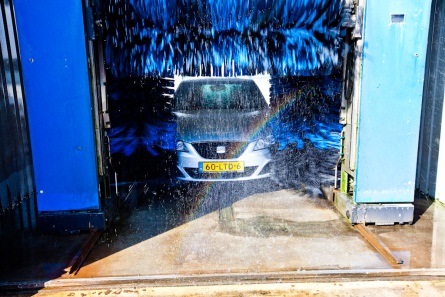 Examples:maintenance work on forecourt (forecourt, cameras, lights, ...)work in the shop (fridge, alarm systems, cameras, ...)HS cabs at depotsinstallations (air conditioning, elevator, ...) in offices and stationselectrical parts in car washes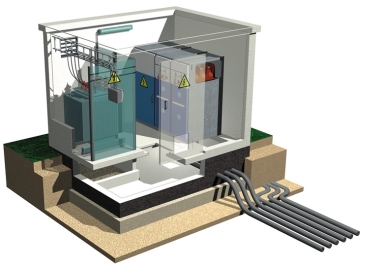 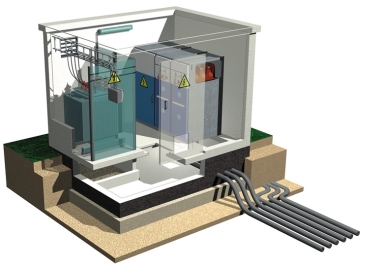 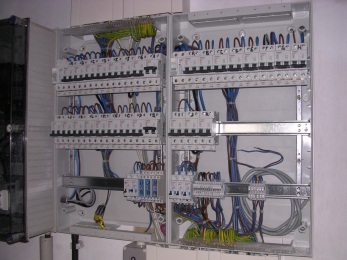 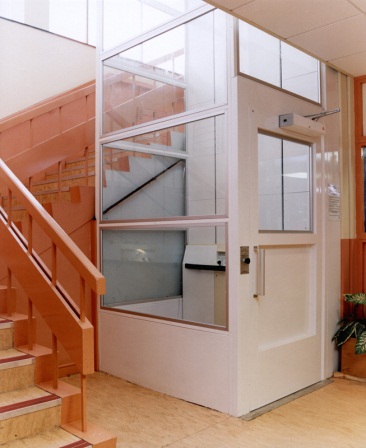 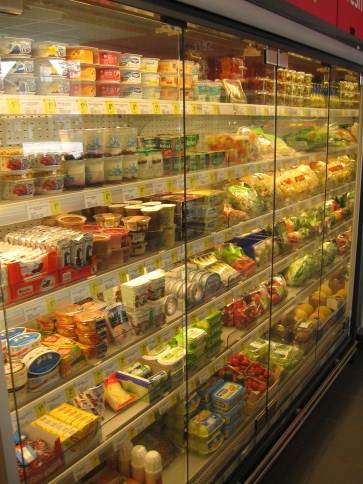 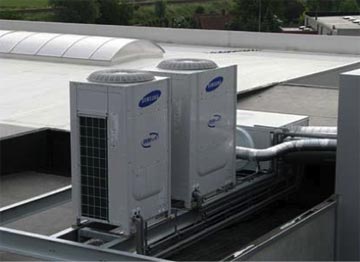 The following risks exist (description of the risks + pictograms):electrocution of persons! with high voltage contact is not even necessary !buns caused by electric arcsfire and explosionfaulty machinesThe following risks exist (description of the risks + pictograms):electrocution of persons! with high voltage contact is not even necessary !buns caused by electric arcsfire and explosionfaulty machinesSAFETY REQUIREMENTSSAFETY REQUIREMENTSALWAYS REQUIRED !!!CHECKALWAYS REQUIRED !!!CHECKPERSONAL PROTECTIVE EQUIPMENTprotective clothing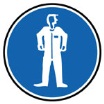 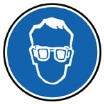 safety glasses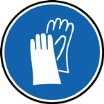 safety shoes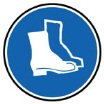 safety shoes or boots+ when working with powerisolating toolsisolating glovesisolating carpet+ with risk of electric arcs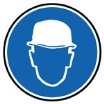 safety helmetmaskMAIN RULE = SWITCH ELECTRICITY OFF WHILE WORKINGTIP:	 5 vital rulesSWITCH OFF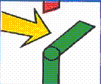 Make sure that the unit that you are working is switched off.
Ensure that is visible that the unit is switched off.
LOCKPrevent the unit from being switched back on

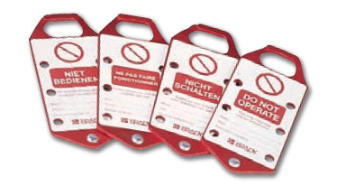 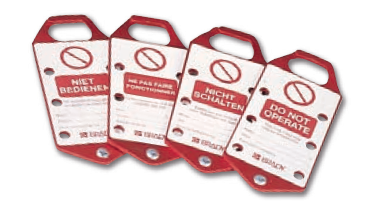 at the switch or disconnection point 
by prohibiting it from being switched on 


			OR


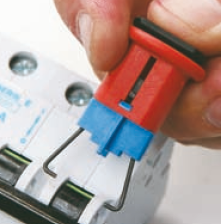 remove the fuse or lock the fuseALWAYS REQUIRED !!!CHECKALWAYS REQUIRED !!!CHECKMEASUREDo a voltage test on each conductor that forms part 
of the switched off unit: 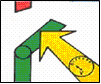 the result must always be 0. the measuring device must be designed for this purposetest the operation of the device in advanceGROUNDING & SHORT CIRCUIT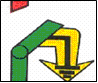 Ground and lock each conductor 
together close to the switched off
unit. DEMARCATE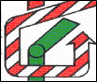 Apply isolating shielding plates, sheets or 
other materials to prevent contact with 
live or open parts of units 
that are not switched off. EXCEPTION = WORKING WHILE LIVEATTENTION:	ONLY PERMITTED IF the following conditions are metATTENTION:	ONLY PERMITTED IF the following conditions are meturgent need for this must be demonstratedANDexpress written consent of KPNWEANDthe unit must be suitable for thisANDa 2nd person (safety guard) must be present - 4-eye principleANDadditional precautionsisolating protective equipment (see 1.e above)protection equipment against electric arc (see 1.f above)ALWAYS REQUIRED !!!CHECKALWAYS REQUIRED !!!CHECKOTHER PRECAUTIONSalways demarcate the work area (cones, ...)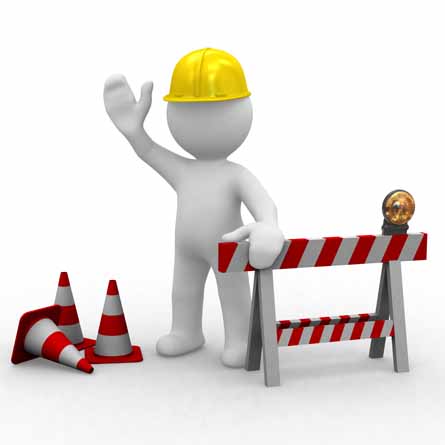 leave the unit in a safe state when finishing workelectrical cabinetselectrical diagram must always be presentclosed off while no work is being donespecial attention (extra risk) required for electrical works:on ladders : see TSR – Laddersin confined spaces: see TSR – Confined Spacesin (the vicinity of) explosion zones: see TSR - Measurementsand storms depending on the location of the works it should be considered if work should be temporarily haltedsignage of risks and restricted access for others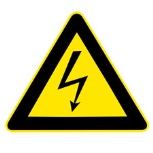 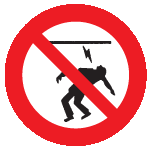 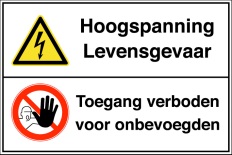 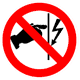 TRAININGfor working on electrical installationsTraining must always conform with local laws - generally classified as:laymensufficiently-trained/informed personsskilled/authorised personssafety guard when working live - training in:recognising risks during workswitching off the power supplyfirst aid techniquesAPPROVAL OF MATERIAL FOR WORKING ON ELECTRICITYvisual inspection (condition of the material) before useperiodic inspectionsthorough inspectionconforming with local laws (frequency, body)Prepared by:Operational AssistantAn CornelisReviewed by:Operational AssistantAn CornelisApproved by:HSSE ManagerGerardus Johannes Marinus TimmersReview dateReview referenceReview detailsReview version2017-12-010